      			MONTAGNAUISP 2018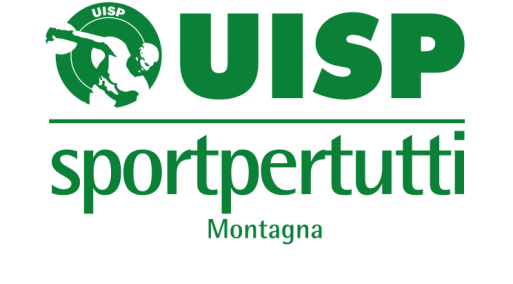 				 SDA MONTAGNA TEST di ACCESSO + STAGE TECNICO ARRAMPICATA SPORTIVA I LIVELLO31/ gennaio – 01/02/3 febbraio 2018Coordinatore del Corso:Luciano Carito – Istruttore di Arrampicata31 gennaio  dalle ore 9:00Registrazione dei partecipantiPresentazione del corso Unità didattica normativa (4 ore)Ore 13:00/14:30 pausa pranzoTest di accessoOre 19:00 chiusura dei lavori1 febbraio  dalle ore 9:00Didattica e sicurezza nell’arrampicataOre 13:00/14:30 pausa pranzoCompatibilità ambientale nelle attività outdoor a cura di Santino Cannavò responsabile Nazionale Politiche AmbientaleOre 19:00 chiusura dei lavori2 febbraio  dalle ore 9:00Stage Tecnico di arrampicata INDOOR Ore 13:00/14:30 pausa pranzoStage Tecnico di arrampicata INDOOROre 19:00 chiusura dei lavori3 febbraio  dalle ore 9:00Partecipazione al corso di   RISK MANAGEMENT nelle attività outdoor nelle attività outdoor gestito in collaborazione con il Corpo Nazionale del Soccorso Speleo AlpinoQuota di partecipazione al corso euro 160,00Comprensivo di test di accesso– unità didattica normativa – stage tecnico – stage risk management – test di valutazione finale – utilizzo materiali di assicurazione e progressione collettivi.Gli iscritti dovranno presentarsi muniti equipaggiamento personale di arrampicata (imbrago, casco, moschettoni, rinvii, ecc.)Nota Bene. Il corso si svolgerà in due sessioni, quella prevista nel programma MONTAGNA UISP 2018 e successivamente nel test di valutazione finale dalla durata di due giorni ( località e date da definire) I partecipanti dovranno essere in regola con il tesseramento UISP anno 2017/2018 e dovranno presentarsi con la copia del bonifico bancario, modulo iscrizione, certificato medico di idoneità all’attività sportiva e curriculum sportivo.Per informazioni: formazione.montagna@uisp.it